Doctoral Training sessionTitle of session: CCRI METHOD 2022 Conference Abstract Writing Workshop 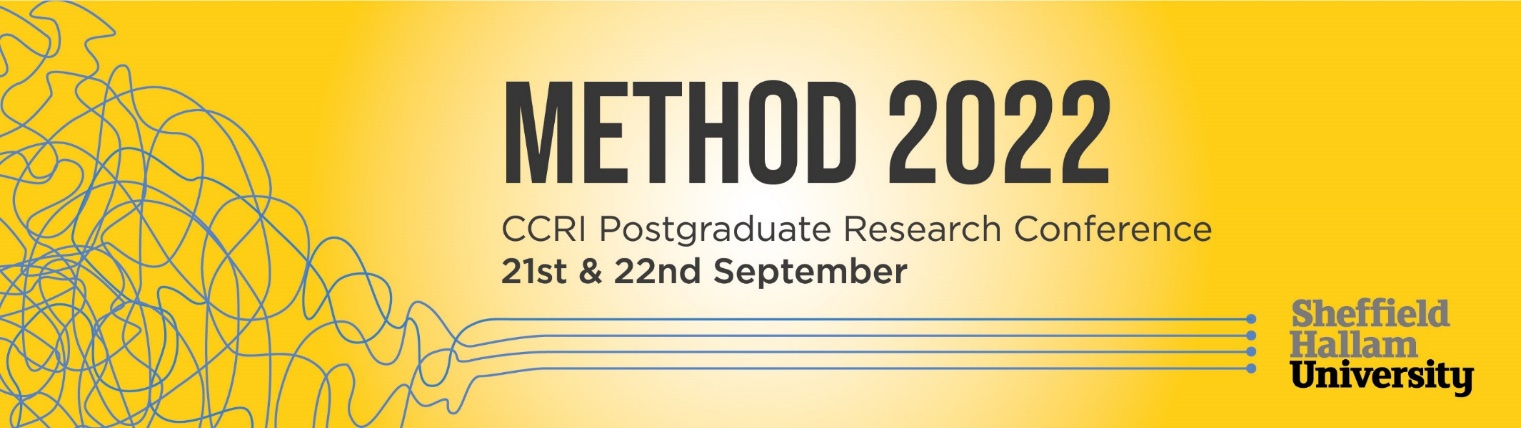 Name of Presenter:Dr Kathy DohertyDr Becky Shaw What is the session about, what will be covered?The CCRI METHOD 2022 Conference will take place on September 21st and 22nd, remotely via Zoom, and with a conference base room on campus. The deadline for submission of abstracts is 4th July 2022 to: culture-creativity-pgr@shu.ac.ukTo support participation in METHOD 2022, and professional development in abstract writing, we are offering a pre-conference workshop.   At this session we will discuss:Why we do a conference on research METHOD and what you can get out of it   Ideas for presentation topics and interesting angles on your research process  How to write a good abstract How we will support development of your abstract Hints and tips for preparing and delivering your presentation About METHOD 2022 Since 2015, the CCRI PGR team has delivered an annual conference for PGRs and ECRs on the alternating themes of research METHOD and research IMPACT.  We are delighted to open the call for abstracts for this year’s conference: METHOD 2022.  Our conferences are warm and enjoyable, offering a supportive environment to practice conference presentation and try out new ideas. Every researcher uses methods to gain new insights and must be able to articulate their process in a way that others inside and outside of their field can understand. METHOD offers a multi-disciplinary event that centres on the process of inquiry rather than results.  At METHOD, we create a context where the challenges, critical thinking and creativity embedded in research methods and research process are made tangible and accessible to a wide community of researchers.  Examples of topics include (but are not limited to):The philosophical problems of inquiry in your discipline.Why your chosen methods are valuable to your inquiry and their heritage The challenges of practice-led enquiryResearcher identities and the blurry terrain of researcher and researchedDealing with ‘failure’ and contingency planning Understanding what your ‘data’ or source material is and how to analyse itResearching in difficult environments and/or challenges in getting access The impact of the pandemic on research sites or processResearching in analogue or digital ‘spaces’ Ethical challenges of researchWhat do attendees need to do before attending?Please do prepare a draft of your abstract, or even just some rough ideas about the topic you want to present on.  This will help us to help you to shape your individual submission and/or help you target it to the conference theme at the workshop.Don’t worry if you don’t yet have an idea of a topic for your presentation – come along anyway!  The workshop will help you identify an interesting angle on your research process to share at the conference. Are there any Pre-Requisite sessions?NO Who is the session for? Please indicate if this is staff only / student only / open to all.  If a student event, please indicate intended disciplines / year of study or open to allALL SHU PGRs and ECRs are warmly encouraged to attend this training if they plan to submit an abstract and/or to attend the METHOD 2022 conferenceCCRI PGRs are expected to present at METHOD 2022 and are therefore strongly encouraged to attend this trainingAdministration information: Administration information: Administration information: Administration information: Administration information: Administration information: Administration information: Date of eventDate of eventDate of eventDate of eventLength of session (start and end times):Length of session (start and end times):Length of session (start and end times):8th June 20228th June 20228th June 20228th June 20222 hours 10am-12pm2 hours 10am-12pm2 hours 10am-12pmFormat of event:Format of event:Format of event:Format of event:Format of event:Format of event:Format of event:üZoom link / Room infoMax no of attendeesOnline onlyxDo you require a Zoom link setting up?If No, please provide the link you have createdNONOTo be provided to registered attendees via Eventbrite, 24 hours before the start of the sessionNONEOn Campus onlyHave you booked a room?If yes, please provide info.YES/ NOYES/ NOHybridDo you require a Zoom link setting up?If No, please provide the link you have createdYES / NOYES / NOHybridHave you booked a room? If yes, please provide info.YES / NOYES / NOBooking RequirementsBooking RequirementsBooking RequirementsBooking RequirementsBooking RequirementsüEventbrite LinkBooking requiredDo you require an Eventbrite listing setting up?If No, please provide the link you have createdNOhttps://www.eventbrite.co.uk/e/pre-conference-method-2022-abstract-training-tickets-348748324627 - the page is password protected, if you have not already received the password but would like to attend please email culture-creativity-pgr@shu.ac.uk Open attendanceAre there any minimum attendance Requirements?NOWould this session be suitable for recording?NOIs a feedback survey required?  YES / NOIf YES please email the Doctoral School ASAP so that details can be discussed and the survey created.NO